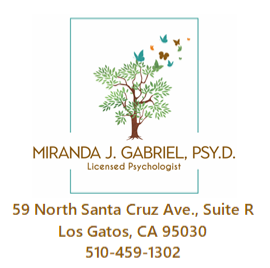 consent to obtain/release confidential informationBy signing this document, I (name of patient/parent/legal guardian):  _________________________________(hereinafter “Patient”) hereby authorize Miranda J. Gabriel, Psy.D. (hereinafter “Provider”) to release, receive, and discuss information and records relevant to the Provider’s mental health treatment of Patient, including, but not limited to, Provider’s diagnosis of Patient, with:Name:  _____________________________________________Street:   _____________________________________________City, State, Zip Code: ____________________________________ Phone Number (with area code):  ____________________________This disclosure of information and records authorized by Patient is required for the following purposes: ____________________________________________________________________________________________________________________________________Patient requests that disclosure be limited to the following specific types of information:__________________________________________________________________This authorization shall remain valid until:The entire duration of treatmentOther date:  _____________________________________As Patient, I understand that:I have a right to receive a copy of this authorization.  I agree that a fax or copy of this document shall be a valid authorization.Any cancellation or modification of this authorization must be in writing.  I have the right to refuse to sign this form and that Provider shall not condition treatment upon my signing this authorization.Information used or disclosed pursuant to this authorization may be subject to re-disclosure by the recipient and may no longer be protected by the Federal Privacy Rule (although this information may be protected by California law.)Patient Signature: ________________________ 	Date:  ____________